МУНИЦИПАЛЬНОЕ АВТОНОМНОЕ ДОШКОЛЬНОЕ ОБРАЗОВАТЕЛЬНОЕ УЧРЕЖДЕНИЕ «ДЕТСКИЙ САД 7»КОНСПЕКТ ПО АППЛИКАЦИИ для 1 младшей группы«Красная гвоздика – символ Победы»ВЫПОЛНИЛ ВОСПИТАТЕЛЬ:МАРКОСОВА Ю.Ю.г.ЧерняховскПлан-конспект занятия«Красная гвоздика – символ Победы»Тема занятия: «Красная гвоздика – символ Победы»Цель занятия: вовлечь обучающихся к активному участию в подготовке к празднику 75-летия Победы, посредством изготовления гвоздики из гофрированной бумаги, как символа Победы в ВОВ.Задачи занятия:Познакомить обучающихся с историей красной гвоздики – символом Победы, вечной Памяти героического подвига советского народа;Обучить техником изготовления гвоздики из бумаги;Воспитывать уважительное отношение к историческому прошлому страны;Форма занятия: беседа, практическая работа, показ слайдов.Ход занятияЗвучит музыка «Марш».Физкультминутка. Выполнение ритмических движений под музыку.Как солдаты на парадеМы шагаем ряд за рядом,Левой – раз, правой – раз,Посмотрите все на нас.Сюрпризный момент. На мольберте стоит письмо.Воспитатель: Ой, а что это такое?Дети: Письмо!Воспитатель: Хотите посмотреть, что в этом письме?Дети: да.Воспитатель достает из конверта фото ветерана.Воспитатель: Ребята, посмотрите, кто это?Ответы детей.(дедушка).Воспитатель: Правильно , это дедушка – ветеран. Давайте с вами  посмотрим на фотографию. Этот дедушка – ветеран воевал на войне. Посмотрите сколько у него наград. Ребята, он приходил к нам в гости, в детский сад и рассказывал детям о войне. А потом ребята подарили ему цветы, которые называются гвоздики. Посмотрите, какие они красивые. Совсем скоро мы будем праздновать День Победы – 9 мая. В этот праздник всем ветеранам дарят цветы. А вы хотите поздравить ветеранов?Дети: Да!Воспитатель: Хорошо, а теперь давайте пойдем и сядем за столы.Воспитатель рассаживает детей.Воспитатель: Ребята, посмотрите, это цветок – гвоздика. У каждого цветочка есть стебельки и листочки. Скажите мне, пожалуйста, какого цвета стебельки и листочки?Дети: зеленого.Воспитатель: правильно, зеленого цвета стебелек и листочки. А какого цвета цветочек у гвоздики?Дети: красного.Воспитатель: правильно, цветочек у гвоздики красного цвета.- Ой, посмотрите, на ваших столах нет цветочков. А как вы думаете, куда они могли подеваться?- А нам в этом поможет вот такая волшебная печатка из картофеля.Ответы детей.Воспитатель: ребята, подул сильный ветер и сдул цветочки. Сейчас мы с вами все исправим. Давайте превратимся в волшебников. Посмотрите теперь, как я это делаю.Воспитатель: Беру красный шаблон цветочка в руки и прикладываю на кончик стебелечка, смазываю клеем и прикладываем и гладим ладошкой.- Где кончик стебелечка? Все нашли? Покажите его пальчиком. Молодцы, вот кончик стебелечка. А теперь посмотрите, у всех стебечков есть цветочек?Воспитатель контролирует приемы работы, помогает детям, затрудняющимся в выполнении задания, активизирует их деятельность, говоря: какие вы все молодцы, настоящие волшебники. Какие красивые гвоздики у всех получаются.Воспитатель собирает работы детей и вывешивает.Анализ рисунков.Воспитатель: Какие красивые гвоздики у вас получились! Какие все молодцы! Все постарались!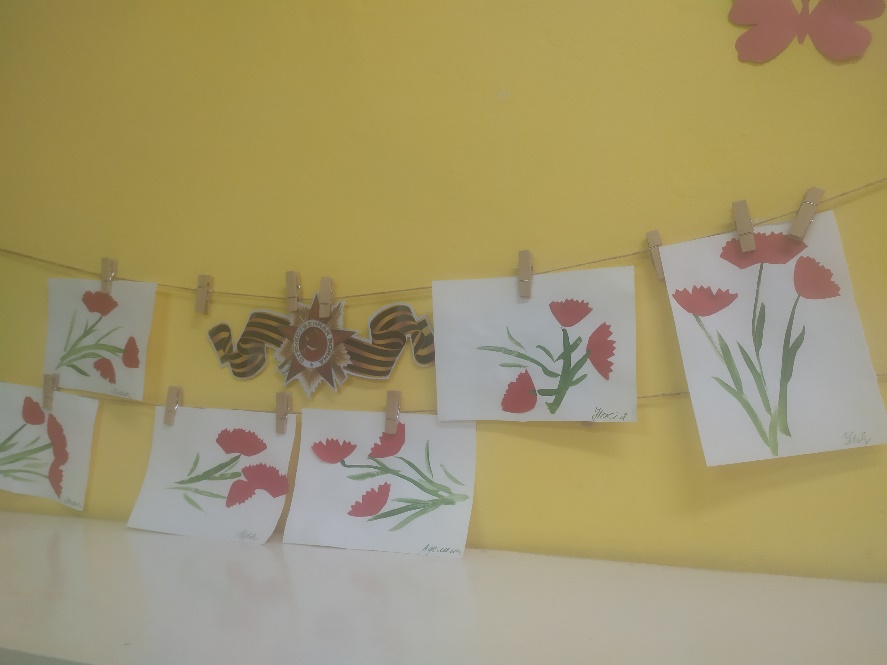 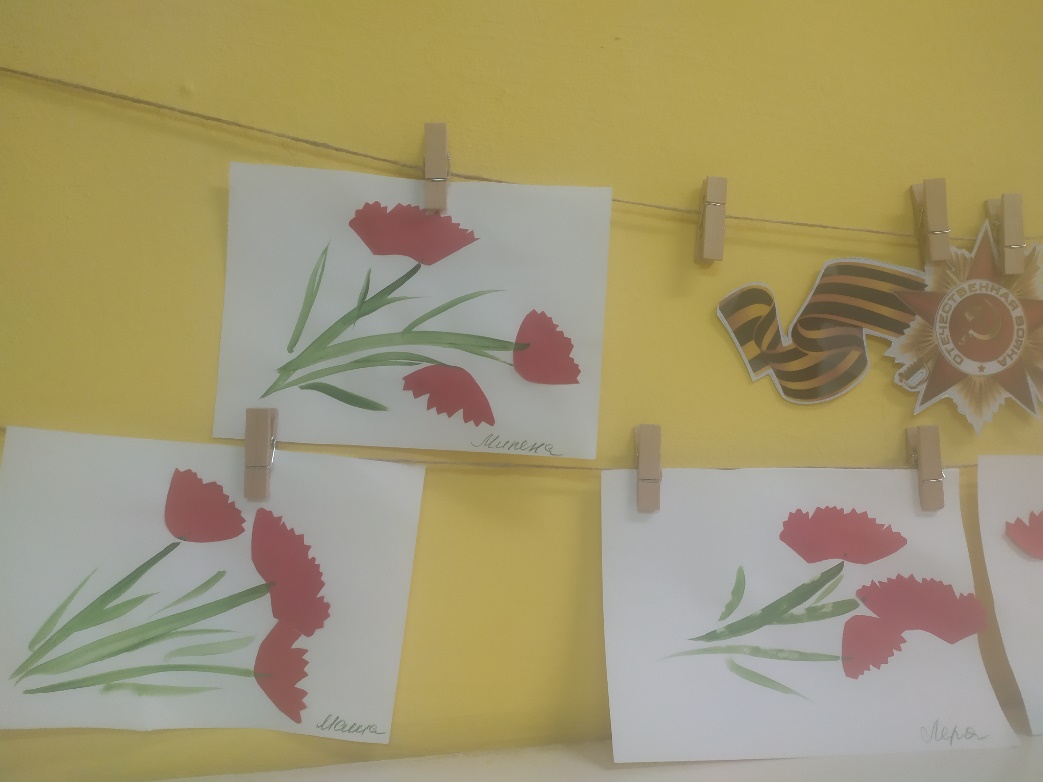 